Activity SeriesMost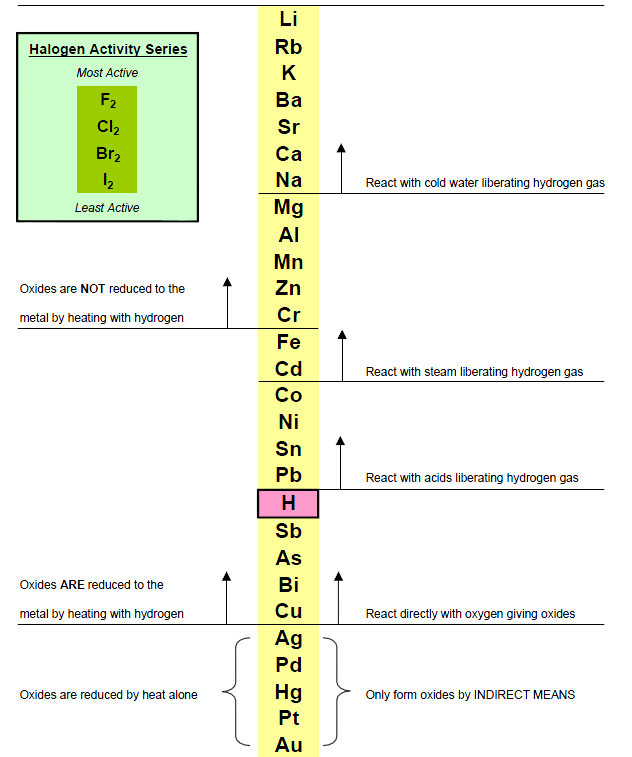 Least